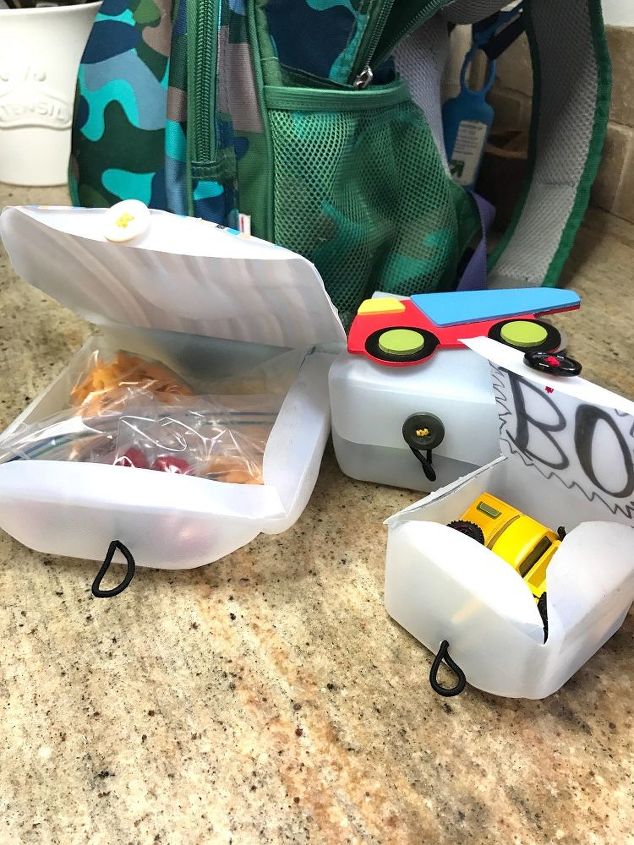 The purpose of this project is to create an object that is either useful (such as a jar…) or decorative, using only items found at home.  The objects used can be anything, as long as it is NOT newly purchased for this project!Go online to find ideas for your recycled project, please do not copy a project, but take ideas form several and put together to form your own signature piece. Below are some ideas of how items can be recycled. Timeline: to be completed by 2nd week of June. 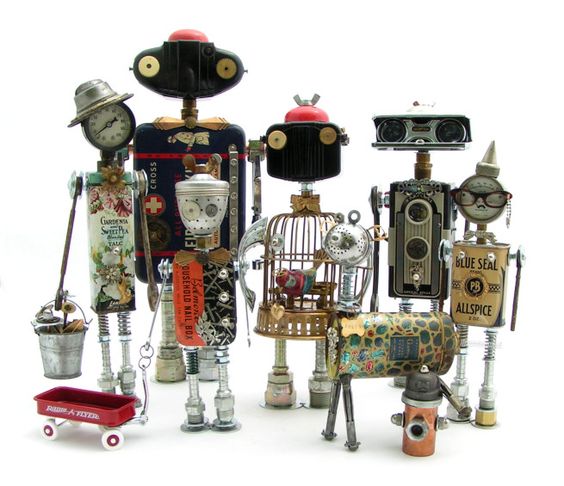 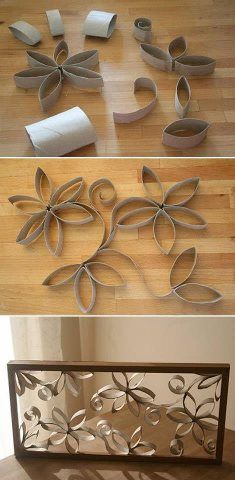 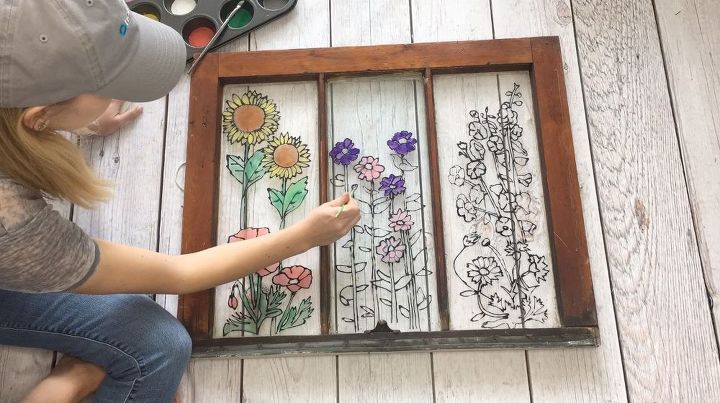 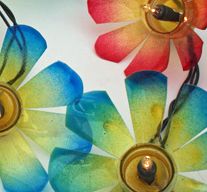 